Linijinių SOLO ir šokių  komandų    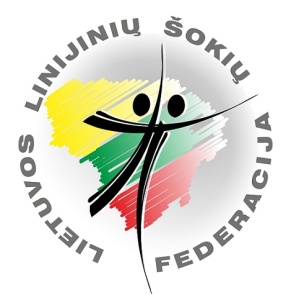 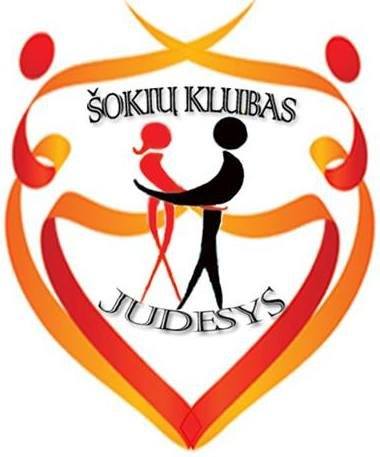 festivalis- varžybos“JUDESYS 2016”Laikas: 2016 m. gegužės 22 d. (sekmadienis) 15.00 val.Vieta: Viešbutis Crowne Plaza Vilnius, M.K.Čiurlionio g. 84, VilniusVaržybų rungtys:Klasikiniai linijiniai SOLO (Solo šokėjai)Šokių komandos: Linedance Team (solo šokėjų komanda)Linedance Country Team (solo dalyvių kantri stiliaus šokių komanda)Solo Latino Team (Lotynų Amerikos šokių stilių solo šokėjų komanda)Showtime Team (Įvairių žanrų šokių komanda su show elementų naudojimu: teatrinis grimas, butaforija, rekvizito naudojimas ir pan.)Partner Team (porinių šokių komanda)Freestyle Team (įvairių žanrų šokių komanda)ProAline (vadovas +linijinių solo šokėjai) Linijinių solo pradedantieji šokėjai su savo vadovuProTeam (Vadovas +linijinių šokių komanda) Linijinių solo šokių komanda su savo vadovuLinijinių šokių choreografijų kūrėjų (sukurtų linijinių šokių choreografijų konkursas)Klasikinių linijinių solo šokių programa solo šokėjams ir ProTeam (vadovas + linijinių šokių komanda)Varžybos vykdomos pagal Lietuvos Linijinių Šokių Federacijos taisykles:http://solodance.lt/taisyklesLinijinių SOLO rungčių šokių programa  ir ProTeam privalomi šokiai:http://solodance.lt/varzybu-sokiaiRenginio informacija http://solodance.lt/sokiu-varzybos-judesys-2016Preliminarus tvarkaraštis:14.30-18.00 Dalyvių registracija15.00-20.00 Linijinių solo ir šokių komandų varžybos20.00-23.00 Linijinių šokių vakaras. Tikslus tvarkaraštis bus paskelbtas po dalyvių registracijos puslapyje http://solodance.lt/sokiu-varzybos-judesys-2016Varžybų kainos:Linijinių SOLO šokių dalyviai:Starter, Newcomer-15 Eur.Novice, Intermediate, Advanced- 20 Eur.Šokių komandos, ProTeam, ProAline- 7 Eur. (Dalyviui, šokančiam ir linijinių solo rungtyje, taikoma nuolaida-  4 Eur)Choreografija- 5 Eur (viena choreografija). Didžiausias mokestis už choreografijas -15 Eur.Žiūrovams Įėjimo kaina- 5 Eur. Vaikams iki 7 m.- nemokamai.Varžybų dalyvių registracija vyks iki gegužės 13 d. 24 val.DĖMESIO! Registruojantis po nurodytos datos bus taikoma priemoka prie dalyvio mokesčio! Solo dalyviams-6 Eur., komandų-3 Eur.!Dalyvio mokestis, šiose varžybose, bus mokamas vietoje, registracijos metu.Registracijos duomenis siųskite prašau el. paštu: neringa.kir@gmail.com.Informacija dėl linijinių šokių renginio- Neringa Kirklienė tel. +37069813428Renginio Direktorius- Edgaras Nesterovas tel. +370689090888Renginį organizuoja: Šokių klubas "Judesys" http://judesys.com/Lietuvos Linijinių Šokių Federacija  http://solodance.lt/       Šokimo lygisŠokio stilius/PavadinimasŠokio stilius/PavadinimasStarter (pradedantieji)PulseStreet (iki 18m.)Stage (nuo 18 m.)Tell The WorldUptown FunkyLimboNewcomerSmoothCubanStreet (iki 30 m.)Stage (nuo 30 m.)6 8 12Happy GirlThat GirlFeeling HotNoviceRise&Fall SmoothCubanStreet (iki 30 m.)Stage (nuo 30 m.)Love Ain‘t Here AnymoreThrowbackCha Cha With My HeartGetting LowCopacabanaIntermediateRise&Fall PulseSmoothCubanStreet (iki 30 m.)Stage (nuo 30 m.)DreaminStill In Love With YouNever Been To SpainAint Wot You DoOff The ChainYes!AdvancedRise&Fall PulseSmoothCubanStreet (iki 30 m.)Stage (nuo 30 m.)She DancesEverybodyMake Me Feel Rather BeMake It ShakeMighty RealProTeam Starter (pradedantieji)PulseStreet (iki 18m.)Stage (nuo 18 m.)Parodomasis šokisTell The WorldUptown FunkyLimboKomandos pasirinktas linijinis šokisProTeam Newcomer(pažengę)SmoothCubanParodomasis šokis6 8 12Happy GirlKomandos pasirinktas linijinis šokis